CLAUS KAMINSKY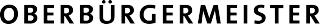 Liebe Hanauerinnen und Hanauer,STADT HANAU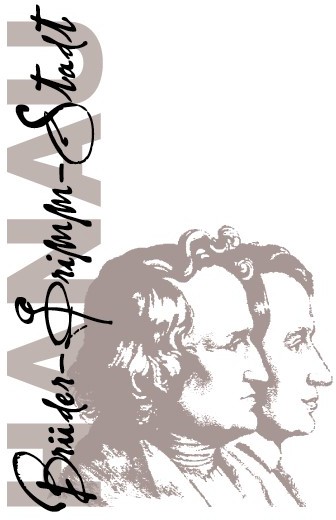 Telefon :	(06181) 295-250Fax:	(06181) 295-291E-Mail:	ob.clau skam insky@ h anau.de Zim mer:	11 8Dat um :	17. März 2020die Auswirkungen der weltweiten Coronavirus-Pandemie sind auch in Hanau angekommen. Es gibt keinen Grund zur Panik, aber die Lage ist sehr ernst und verändert sich im Moment ständig.Unser oberstes Ziel ist Ihr Schutz. Dazu passen wir im Krisenstab der Stadt Hanau ständig unsere Strategie an. Wir bitten um Ihre Hilfe, wir brauchen Ihre Hilfe - und stehen Ihnen zur Seite.Die wichtigste Maßnahme vorab: Da es zurzeit noch kein Mittel gibt, um den Virus zu bekämpfen, gilt es im Moment für uns alle, den Verlauf zu verlangsamen. Ich rufe Sie daher auf: Vermeiden Sie soziale Kontakte. Das ist im Moment das einzige Mittel, das wir zur Verfügung haben, um die Ausbreitung des Coronavirus einzudämmen. Nach derzeitigem Stand werden die Krankheitssymptome bei rund 80 Prozent der Bürgerinnen und Bürger relativ gering sein, aber es besteht ein hohes Risiko für ältere Menschen und Risikopatienten mit Vorerkrankungen. Diese können und müssen wir alle sc hüt ze n. Daher haben wir Schulen und Kindertagesstätten und öffentliche Einrichtungen bis mindestens 19. April geschlossen, daher ist das öffentliche Leben zurzeit so stark eingeschränkt. Meine dringende Bitte ist es daher: Bleiben Sie - wenn irgendwie möglich - zuhau se, vermeiden Sie aber in jedem Fall Kontakt zu anderen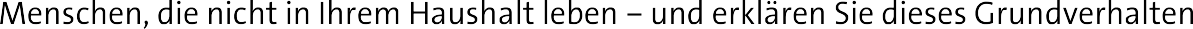 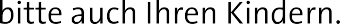 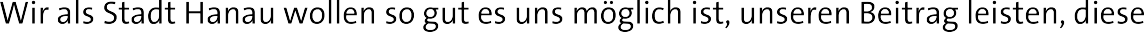 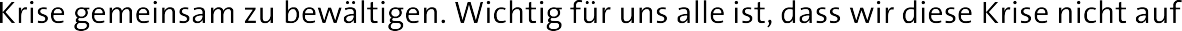 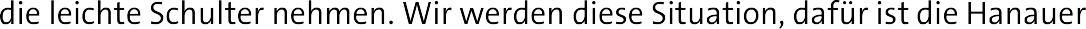 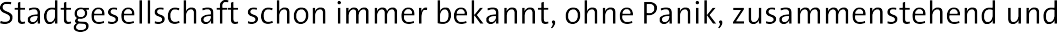 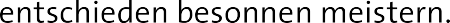 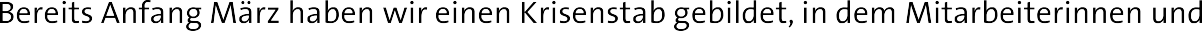 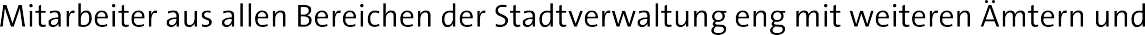 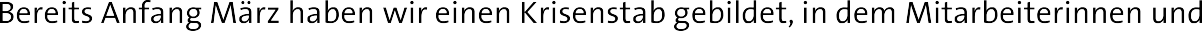 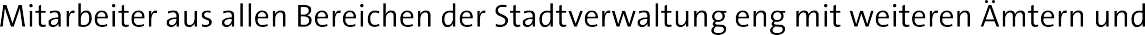 RathausAm M arkt 1 4-18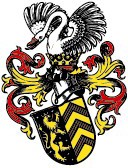 63450 Hanauwww.hanau .de- 2 -Institutionen auch aus Kreis, Land und Bund in enger Absprache und Abstimmung denken und lenken, agieren und reagieren. Dabei geht es uns nicht nur darum, Verbote auszusprechen, sondern vor allem Hilfe zu organisieren. Für Sie, liebe Bürgerinnen und Bürger und für  unsere Unternehmerinnen und Unternehmer.  Wir bemühen  uns intensiv darum, dass Sie für alle Ihre Fragen zentrale Ansprechpartner bei der Stadt Hanau finden.Hanau steht zusammen - auch und gerade in dieser außergewöhnlichen Krise. Dazu gehört auch, dass Sie im Internet und in den Sozialen Medien kursierende Meldungen immer auf Ihren Wahrheitsgehalt überprüfen sollten. So ist zum Beispiel die Lebensmittelversorgung gesichert, es besteht kein Anlass für Hamster-Käufe. Wir haben viele direkte Maßnahmen für Sie ergriffen, um auf die besonderen Herausforderungen zu reagieren. Ich bitte Sie um Verständnis für die getroffenen, einschneidenden Maßnahmen.Mit freundlichen GrüßenClaus Kaminsky OberbürgermeisterPS: Bitte beachten Sie auch unsere städtische Internetseite www.corona.hanau. de, die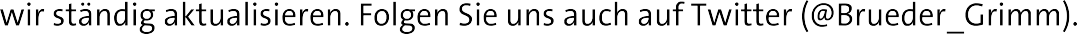 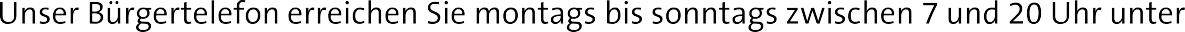 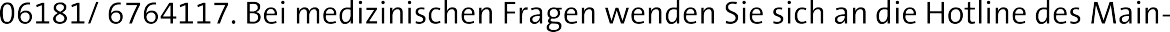 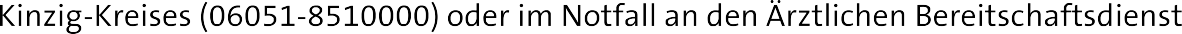 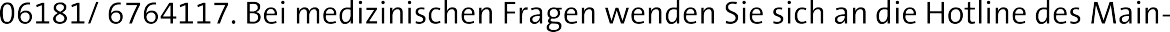 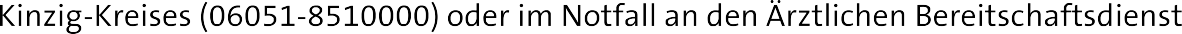 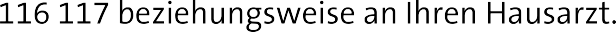 